Supplemental InformationDavey CG, et al. Suppressed activity of the rostral anterior cingulate cortex as a biomarker for depression remission. Supplementary Methods. Expanded Methodology. Supplementary Figure 1. The faces > shapes fMRI contrast (group level result).Supplementary Figure 2. Area under the receiver operator characteristic curve (ROC-AUC) for the fMRI classifier.Supplementary Figure 3. Null distribution for the fMRI classifier after permutation testing.Supplementary Table 1. Table of all clinical predictors entered into the exploratory clinical model for consideration by the elastic net.Supplementary Table 2: Baseline characteristics of the trial participants included in fMRI analyses compared to trial participants who were not included.Supplementary Table 3. Changes in symptom severity and rates of remission and response for participants in the YoDA-C trial.Supplementary Table 4. Baseline characteristics of the YoDA-A validation sample.Supplementary Table 5. Changes in symptom severity and rates of remission for participants in the YoDA-A trial.Supplementary Table 6. Activations to the shapes > faces contrast.Supplementary MethodsInclusion and exclusion criteriaInclusion criteria were: (1) aged 15 to 25 years; (2) diagnosis of MDD based on the Structured Clinical Interview for DSM-IV Axis I Disorders (SCID-IV) (First, Spitzer, Gibbon, & Williams, 1997); (3) score of 20 or higher on the Montgomery-Åsberg Depression Rating Scale (MADRS) (Montgomery & Asberg, 1979) indicating depression of at least moderate severity; and (4) ability to provide written informed consent (including both adequate intellectual capacity and fluency in the English language). Exclusion criteria were: (1) lifetime or current SCID diagnosis of a psychotic disorder; (2) lifetime or current diagnosis of bipolar I or II disorder; (3) acute or unstable medical disorder that would interfere with treatment; (4) current pregnancy; (5) severe disturbance such that the young person would be unable to comply with the requirements of informed consent or with the study protocol; (6) current treatment with an antidepressant medication for at least two weeks; and (7) previous treatment with fluoxetine that was either ineffective or poorly tolerated. Emotional face matching taskThe emotional face matching task comprised a shape matching condition and two face matching conditions, containing either fearful or sad facial expressions. In the shape matching condition, participants were required to match the orientation of the shape presented in the top half of the screen to one of the two shapes presented on the left and right in the bottom half of the screen. In the face matching conditions, participants were required to match the sex of the face presented in the top half of the screen with the sex of one of the faces presented on the left and the right in the bottom half of the screen. All of the faces presented in each block, from the Radboud Face Database (Langner et al., 2010), conveyed the same facial expressions. Each block consisted of six trials, with each trial having a duration of 4 seconds. The task-run comprised six blocks of each condition interleaved with 10-second rest-fixation blocks, with order of block presentation counterbalanced between participants (Figure 1). 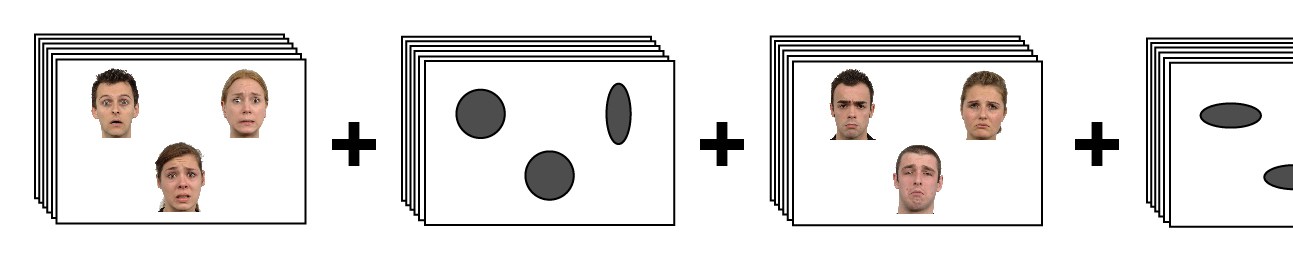 Figure 1. The emotional faces taskThe task was programmed in Paradigm software and was delivered using MRI-compatible high-resolution goggles (VisuaStim Digital, Resonance Technology Inc.). Participants’ responses were registered with a fORP 4-button response box (Cambridge Research Systems Ltd.), which participants were familiarised with prior to scanning. Participants were required to achieve a minimum accuracy level of 80% across the face matching conditions, indicating that they had correctly understood the instructions and had properly engaged in the task, in order for them to be included in analyses.Image acquisition and pre-processingA 3T General Electric Signa Excite system equipped with an eight-channel phased-array head coil was used in combination with ASSET parallel imaging. The functional sequence consisted of a single shot gradient-recalled echo-planar imaging sequence in the steady state (repetition time, 2 s; echo time, 35 ms; and pulse angle, 90°) in a 23-cm field-of-view, with a 64×64-pixel matrix and a slice thickness of 3.5 mm (no gap). Thirty-six interleaved slices were acquired parallel to the anterior-posterior commissure line with a 20° anterior tilt to better cover ventral prefrontal cortical brain regions. The total sequence time was 10 min 32 s, corresponding to 311 whole brain echo-planar imaging volumes. The first four volumes from each run were automatically discarded to allow for signal equilibration. A T1-weighted high-resolution anatomical image was acquired for each participant to assist with functional time-series co-registration (140 contiguous slices; repetition time, 7.9 s; echo time, 3 s; flip angle, 13°; in a 25.6 cm field-of- view, with a 256 × 256 pixel matrix and a slice thickness of 1 mm).Imaging data were processed with Statistical Parametric Mapping software (SPM12; Wellcome Trust Centre for Neuroimaging, London, UK) using MATLAB version 9.6 (The MathWorks Inc, Natick, USA). Motion correction was performed by aligning each participant’s time series to the first image using least-squares minimization and a six-parameter rigid-body spatial transformation. The SPM motion fingerprint toolbox (Wilke, 2012) was used to quantify scan-to-scan head motion on the basis of the SPM motion parameters. Participants were excluded if movement exceeded 3 mm (~1 native voxel) mean total scan-to-scan displacement. Subsequently, these realigned functional images were then co-registered to each participant’s respective T1 anatomical scans, which were segmented and spatially normalised to the International Consortium for Brain Mapping template using the unified segmentation approach. The functional images were interpolated to 2 mm isotropic resolution and smoothed with a 5-mm full-width-at-half-maximum (FWHM) gaussian filter.ReferencesFirst, M. B., Spitzer, R. L., Gibbon, M., & Williams, J. B. W. (1997). Structured Clinical Interview for DSM-IV Axis I Disorders (SCID-I). Washington: American Psychiatric Publishing.Langner, O., Dotsch, R., Bijlstra, G., Wigboldus, D. H. J., Hawk, S. T., & van Knippenberg, A. (2010). Presentation and validation of the Radboud Faces Database. Cognition & Emotion, 24(8), 1377-1388.Montgomery, S. A., & Asberg, M. (1979). A new depression scale designed to be sensitive to change. British Journal of Psychiatry, 134, 382-389.Wilke, M. (2012). An alternative approach towards assessing and accounting for individual motion in fMRI timeseries. Neuroimage, 59(3), 2062-2072.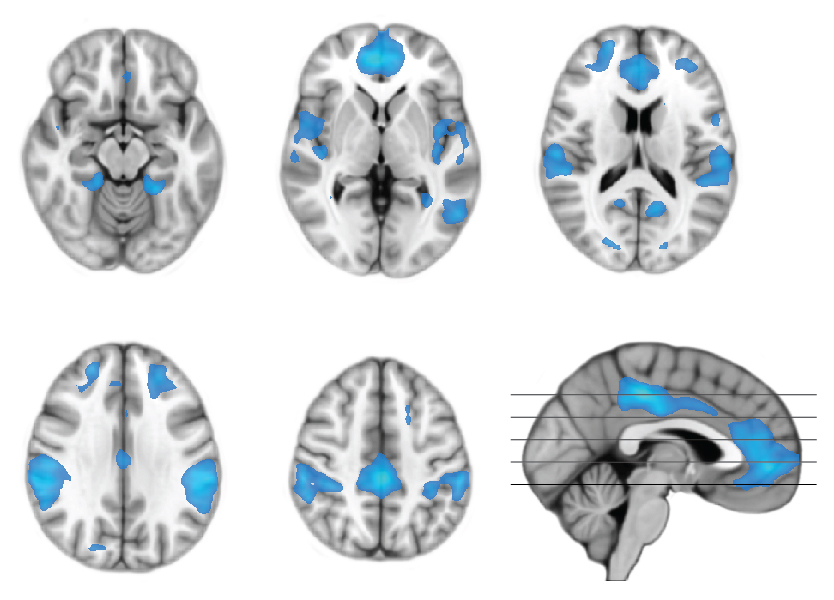 Supplementary Figure 1. The shapes > faces contrast, showing suppression of activity in the anterior and posterior midline cortices, and other regions, during performance of the face-matching task. The maps are thresholded at whole-brain PFDR < 0.01.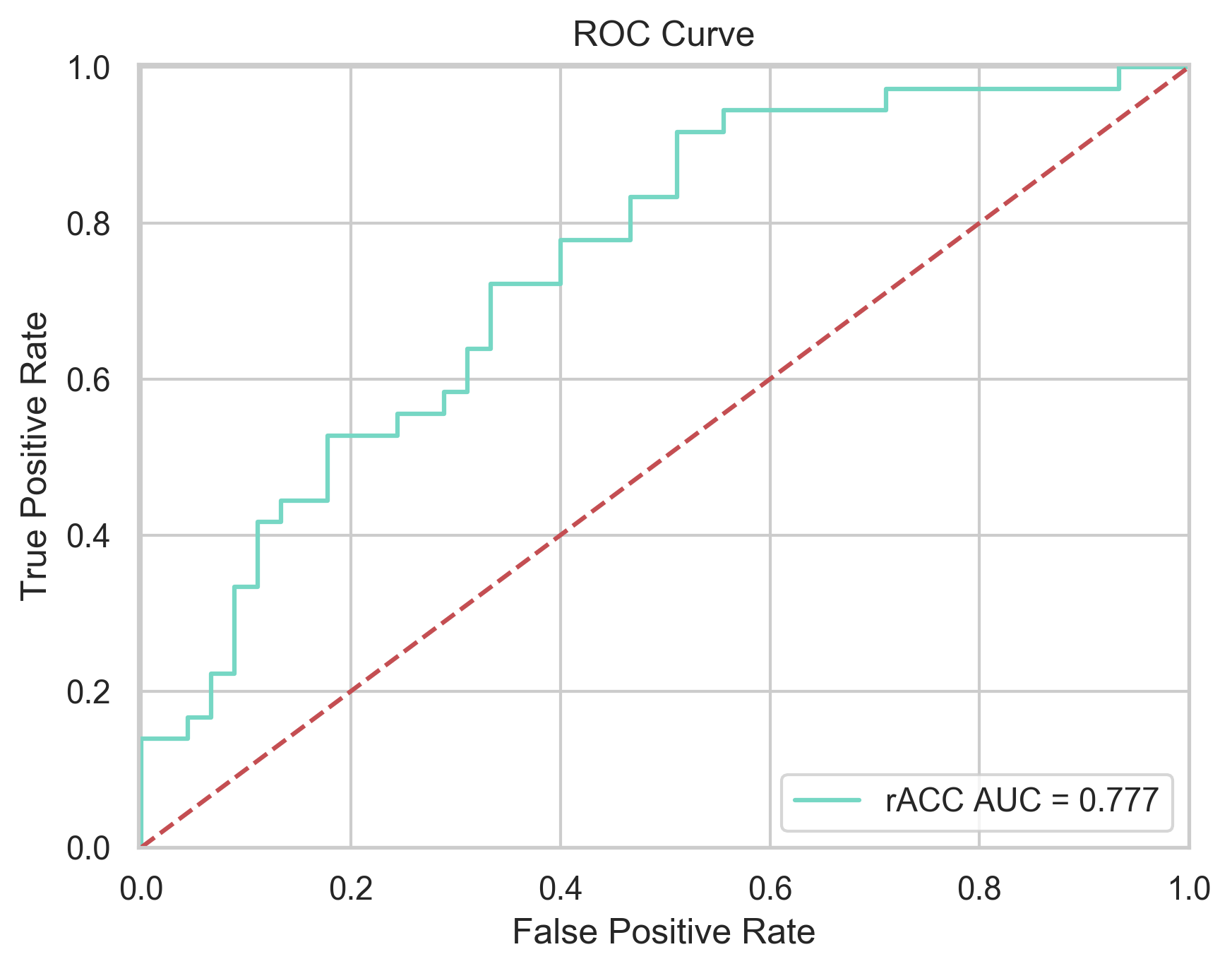 Supplementary Figure 2. Area under the receiver operator characteristic curve (ROC-AUC) for the fMRI classifier. Trades-offs between true and false positives are observed as the decision threshold for the models underlying probabilities is changed. 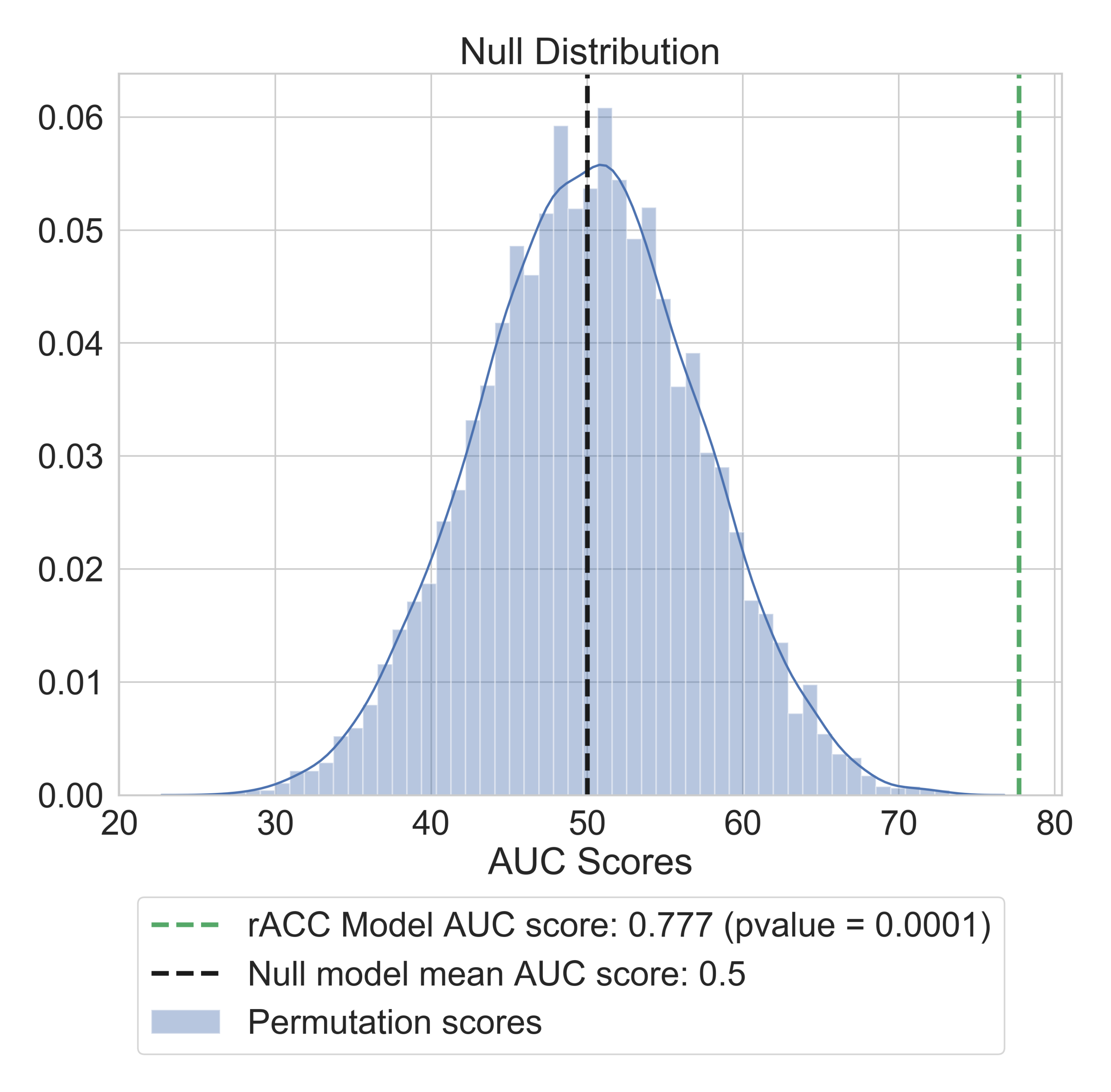 Supplementary Figure 3. Null distribution for the fMRI classifier after permutation testing (m = 10,000). In this procedure, we randomly shuffled class labels (response/non-response) and made predictions with our trained classifier 10,000 times, deriving a null distribution of chance scores for our fMRI model.Supplementary Table 1. Table of all clinical predictors entered into the exploratory clinical model for consideration by the elastic net.Supplementary Table 2: Baseline characteristics of the trial participants included in fMRI analyses compared to trial participants who were not included.*calculated using t-tests for normally distributed variables, Wilcoxon tests for skewed variables, and Fisher’s exact test for categorical variables.Supplementary Table 3. Changes in symptom severity and rates of remission and response for participants in the YoDA-C trial.Supplementary Table 4. Baseline characteristics of the YoDA-A validation sampleSupplementary Table 5. Changes in symptom severity and rates of remission for participants in the YoDA-A trial Supplementary Table 6. Activations to the shapes > faces contrast (i.e., areas suppressed during the face-matching task).Contrasts were thresholded at whole-brain PFDR < 0.01, with reporting of clusters > 80 voxels.VariableDescriptionDemographic and clinical variablesDemographic and clinical variablesSexBirth sexAge_calcAge in yearsSiteRecruitment siteEthnicityIdentified ethnicityOccupationCurrent occupationEducation_levelMaximum achieved level of educationEducation_yearsNumber of years of educationPrimary_languageLanguage spoken at homeAOAge of MDD onset in yearsEpi_totalTotal number of MDD episodesDurationDuration of current episode in weeksRxGroupTreatment allocation: CBT and fluoxetine or CBT and placeboCGI_SClinical Global Impression – Severity scorePrev_medsPrevious treatment with antidepressant medicationsMontgomery-Asberg Depression Scale (MADRS) Montgomery-Asberg Depression Scale (MADRS) MADRS_total_scoreMADRS total scoreMADRS_Q1MADRS Q1: Reports of depressed moodMADRS_Q2MADRS Q2: Representing despondency, gloom and despairMADRS_Q3MADRS Q3: Feelings of ill-defined discomfort, edginess, inner turmoilMADRS_Q4MADRS Q4: Reduced duration or depth of sleepMADRS_Q5MADRS Q5: Loss of appetite compared with when-wellMADRS_Q6MADRS Q6: Difficulties in collecting one's thoughts mountingMADRS_Q7MADRS Q7: Difficulty in getting startedMADRS_Q8MADRS Q8: Reduced interest in the surroundings or activitiesMADRS_Q9MADRS Q9: Thoughts of guilt, inferiority, self-reproach, sinfulness, remorse and ruinMADRS_Q10MADRS Q10: The feeling that life is not worth livingQuick Inventory of Depressive Symptomatology (QIDS)Quick Inventory of Depressive Symptomatology (QIDS)QIDS_total_baselineQIDS total scoreQIDS_Q1QIDS Q1: Falling asleepQIDS_Q2QIDS Q2: Sleep at nightQIDS_Q3QIDS Q3: Waking earlyQIDS_Q4QIDS Q4: Sleeping too muchQIDS_Q5QIDS Q5: Feeling sadQIDS_Q6QIDS Q6: Decreased appetiteQIDS_Q7QIDS Q7: Increased appetiteQIDS_Q8QIDS Q8: Decreased weightQIDS_Q9QIDS Q9: Increased weightQIDS_Q10QIDS Q10: ConcentrationQIDS_Q11QIDS Q11: View of myselfQIDS_Q12QIDS Q12: Thoughts of death or suicideQIDS_Q13QIDS Q13: General interestQIDS_Q14QIDS Q14: Energy levelQIDS_Q15QIDS Q15: Feeling slowQIDS_Q16QIDS Q16: Feeling restlessGeneralized Anxiety Disorder 7-item scaleGAD7_totalGAD7 totalGAD7_Q1GAD7 Q1: Feeling nervous, anxious, or on edgeGAD7_Q2GAD7 Q2: Not being able to stop or control worryingGAD7_Q3GAD7 Q3: Worrying too much about different thingsGAD7_Q4GAD7 Q4: Trouble relaxingGAD7_Q5GAD7 Q5: Being so restless that it's hard to sit stillGAD7_Q6GAD7 Q6: Becoming easily annoyed or irritableGAD7_Q7GAD7 Q7: Feeling afraid as if something awful might happenGAD7_difficulty_totalGAD7: How difficult have these made it for you to do your work, take care of things at home, or get along with other people?Suicidal Ideation Questionnaire (SIQ)Suicidal Ideation Questionnaire (SIQ)SIQ_totalSIQ total scoreSIQ_criticalSIQ critical items subscaleMultidimensional Scale of Perceived Social Support (MSPSS)Multidimensional Scale of Perceived Social Support (MSPSS)MSPSS_total MSPSS total scoreMSPSS_sigother MSPSS support from significant other subscaleMSPSS_family MSPSS support from family subscaleMSPSS_friend MSPSS: support from friends subscaleMSPSS_total MSPSS total scoreRumination response scale (RRS)Rumination response scale (RRS)RRS_totalRRS total scoreRRS_reflectionRRS reflection subscaleRRS_broodingRRS brooding subscaleRRS_deprelatedRRS depression related subscaleEmotional Regulation Questionnaire (ERQ)Emotional Regulation Questionnaire (ERQ)ERQ_reappraisal ERQ cognitive reappraisal subscaleERQ_suppression ERQ expressive suppression subscaleCognitive Emotion Regulation Questionnaire (CERQ)Cognitive Emotion Regulation Questionnaire (CERQ)CERQ total CERQ total scoreCERQ_selfblame CERQ self-blame subscaleCERQ_accept CERQ acceptance subscaleCERQ_ruminate CERQ rumination subscaleCERQ_posrefocus CERQ positive refocusing subscaleCERQ_plan CERQ refocus on planning subscaleCERQ_posreapp CERQ positive reappraisal subscaleCERQ_perspec CERQ putting into perspective subscaleCERQ_catastroph CERQ catastrophizing subscaleCERQ_blameothers CERQ blaming others subscaleCognitive Behavior Therapy Skills Questionnaire (CBTSQ)Cognitive Behavior Therapy Skills Questionnaire (CBTSQ)CBTSQ_totalCBTSQ total scoreCBTSQ_behavioural_activationCBTSQ behavioural activation subscaleCBTSQ_cognitive_restructuringCBTSQ cognitive restructuring subscaleOther measuresOther measuresYMRS_totalYoung Mania Rating Scale total scoreBSDS_totalBipolar Disorder Spectrum Diagnostic Scale total scoreAUDIT_totalAlcohol Use Disorders Identification Test total scoreSOFAS_totalSocial and Occupational Functioning Assessment Scale total scoreQLES_totalQuality of Life Enjoyment and Satisfaction total scoreSASSR_totalSocial Adjustment Scale-Self-Report total scoreWTAR_totalWeschler Test of Adult Reading total scoreNPOQ_totalNegative Problem Orientation Questionnaire total scoreBaseline characteristicDescriptive statistic Included Not included Included vs non-includedN = 81N = 72p-value*Agemean (SD)19.7 (2.7)19.4 (2.8)0.41Sex, femaleN (%)51 (63%)39 (54%)0.32MADRS scoremean (SD)32.6 (5.5)33.2 (5.3)0.50QIDS scoremean (SD)17.0 (3.1)17.3 (3.4)0.55GAD7 scoremean (SD)13.2 (5.3)13.6 (5.8)0.69Number of major depressive episodesmedian (IQR)3 (1–5+)2 (1–4)          0.08Duration, weeksmedian (IQR)20 (11–48)23 (12–60)0.53Treatment allocation, CBT and fluoxetineN (%)44 (54%)32 (44%)          0.26Remitted (MADRS ≤ 12)N (%)36 (44%)19/60 (32%)0.16CBT+PBOCBT+PBOCBT+FLXCBT+FLXN = 37N = 37N = 44N = 44Symptom measures change from baseline95% CIchange from baseline95% CImean difference95% CIMADRS-15.7-19.0, -12.4-14.5-17.7, -11.41.2-3.2, 5.5QIDS-7.0-8.6, -5.4-6.9-8.4, -5.30.1-2.0, 2.3GAD7-4.0-5.6, -2.4-5.2-6.7, -3.6-1.1-3.4, 1.1Remission / responseN (%)N (%)N (%)N (%)odds ratio95% CIMADRS ≤ 1215 (41%)15 (41%)21 (48%)21 (48%)1.30.5, 3.6MADRS ≤1012 (32%)12 (32%)18 (41%)18 (41%)1.40.5, 4.0MADRS ≤ 7 8 (22%)8 (22%)12 (27%)12 (27%)1.40.4, 4.4MADRS ≤ 50%18 (49%)18 (49%)21 (48%)21 (48%)1.00.4, 2.5Baseline characteristicDescriptive statisticRemissionNon-remissionRemission vs non-remissionN = 13N = 12p-value*Agemean (SD)19.7 (2.7)20.8 (2.6)0.30Sex, femaleN (%)3 (23%)6 (50%)0.22MADRS scoremean (SD)30.4 (3.9)35.0 (6.2)0.04QIDS scoremean (SD)15.6 (5.5)20.0 (3.5)0.03GAD7 scoremean (SD)11.7 (6.5)14.7 (4.6)0.20Number of major depressive episodesmedian (IQR)3 (1–5)2 (1–4)0.59Duration, weeksmedian (IQR)23 (5–38)23 (6–70)0.66Treatment allocationplaceboN (%)2 (15%)3 (25%) rosuvastatinN (%)8 (62%)5 (42%)aspirinN (%)3 (23%)4 (33%)0.65PlaceboPlaceboRosuvastatinRosuvastatinAspirinAspirinN = 5N = 5N = 13N = 13N = 7N = 7Symptom measures change from baseline95% CIchange from baseline95% CIchange from baseline95% CIMADRS-13.2-21.8, 5.3-18.8-22.1, -13.6-14.1-30.8, -6.9QIDS-4.4-10.6, 0.0-7.6-11.0, -4.3-7.7-17.4, -3.5GAD7-5.0-9.1, -0.9-5.3-9.3, -2.1-6.7-12.9, -2.9Remission N (%)2 (40%)2 (40%)8 (62%)8 (62%)3 (43%)3 (43%)RegionCluster sizePeak voxel coordinate[x y z]z-valuePCC16370 -28 427.6Left inferior parietal lobule2745-58 -32 367.6Left temporo-occipital cortex412-28 -50 -67.4Right temporo-occipital cortex34326 -48 -87.3Rostral ACC23806 48 07.2Right lateral occipital cortex22822 -82 206.5Right inferior parietal lobule371336 -32 406.4Left posterior temporal cortex273-52 -60 -46.4Right frontal pole35022 48 285.4Left posterior insula280-40 -14 -45.3Left precuneous237-12 -60 185.3Left lateral occipital cortex130-18 -84 185.1Left frontal pole616-24 40 305.1Right posterior insula153-58 -6 44.3